習題解答老師好，答案為該題 紅色標示的選項課後練習(1)【3】Google公司所開發的上網瀏覽器軟體是那一個呢？【IE】 【Firefox】【Chrome】【Mozilla】 (2)【3】將網頁加入書籤是那個功能按鈕？【a57】 【a58】【a59】【a60】 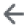 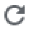 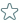 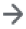 (3)【2】啟動Chrome時就會開啟到台北市立動物園網站是那一個選項？【開啟新分頁】【開啟某個特定網頁或一組網頁】【瀏覽上次開啟的網頁】  【不能】  (4)【4】表示網址是教育單位的英文字是什麼呢 ？【net】【idv】 【com】【edu】(5)【1】要開啟Chrome重要設定功能的按鈕是那一個？【a61】 【a62】 【a63】 【a64】 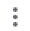 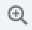 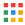 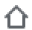 課後練習(1)【4】Google公司的電子郵件是下列那一個？【Sina】 【MSN】【Yahoo】【Gmail】 (2)【2】要寫新的電子郵件給同學時，應該點選那個?【收件匣】 【撰寫】【寄件備份】【草稿】 (3)【3】在撰寫郵件時，要將照片檔一併寄出去時，要點選那個？【超連結】【字體大小】【附加檔案】【純文字】(4)【1】在撰寫件時，會自動加上自己的姓名的功能是那一個？【簽名檔】 【即時通訊】 【收件匣】 【研究室】  (5)【3】昨天沒有寫完的郵件會在什麼地方呢?【收件匣】 【寄件備份】 【草稿】 【垃圾桶】 課後練習(1)【4】Google翻譯有那些方便的功能?【文字】 【網址】【英文文件檔】【以上皆可】 (2)【2】Google翻譯想聽聽蘋果的日文發音時,應點選那個按鈕？【c81】【c82】【c83】【c84】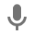 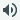 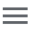 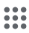 (3)【3】想看看美國白宮的中文網頁時,在Google翻譯應該輸入？【美國白宮】 【歐巴馬】【網址】【美國總統】 (4)【2】Google翻譯要切換為日文顯示,應該點選那個按鈕？【c85】【c86】【c87】【c88】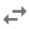 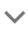 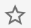 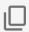 (5)【3】要切換Google不同的應用程式,可以點選那個按鈕？【c89】【c90】【91】 【c92】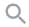 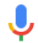 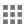 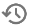 課後練習(1)【1】有一個很大的100MB要給同學,應該使用Google何種服務？【雲端硬碟】 【翻譯】【地圖】【相片】 (2)【2】雲端硬碟設定共用的按鈕是那一個 ？【d58】【d59】 【d60】【d61】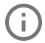 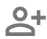 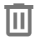 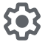 (3)【3】Google 雲端硬碟的應用程式圖示是那一個?【d62】 【d62】 【d63】 【d64】 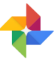 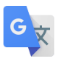 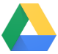 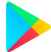 (4)【4】Google雲端硬碟所儲存的檔案是存放在什麼地方?【D:資料碟】 【C:文件夾】 【桌面】 【Google的伺服器】 (5)【1】Google 表單要變更主題圖片的按鈕是那一個?【】 【】 【】 【】 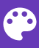 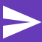 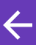 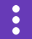 課後練習(1)【3】Google相簿的應用程式圖示是那一個？【e91】 	【e92】	【e93】	【e94】 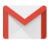 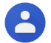 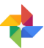 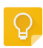 (2)【1】Google相簿免費的無限儲存空間,必須指定格式為？【高畫質】 【原尺寸】	【相片拼貼】	【美術效果】 (3)【3】相片要進行旋轉的功能按鈕是那一個？【e95】 【e96】	【e97】	【e98】 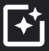 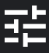 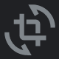 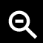 (4)【1】Google相簿要和朋友分享,設定共用的按鈕是那一個？【e99】	【e100】 	【e101】	【e102】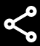 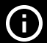 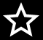 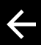 (5)【1】Google相片的排序方式，是依什麼方式進行？【拍攝時間】 	【顏色】 	【地點】 	【臉孔】 課後練習(1)【4】maps.google.com是Google那種服務的網址？【網路相簿】 	【網頁搜尋】	【翻譯功能】	【地圖功能】 (2)【2】搜尋道路與十字路口時,應使用區隔開兩條路名?【*】 			【&】			【%】			【$】 (3)【3】搜尋台北101大樓時,觀看街景的小圖示那一個？【f72】		【f73】		【f74】		【f75】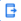 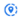 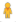 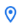 (4)【4】儲存Google景點記錄是那一個功能？【位置資訊分享】 	【你的時間軸】	【通知】	【你的地圖】 (5)【1】Google地圖顯示地點經緯度的功能是那項？【這是那裡?】 	【搜尋附近地區】	【測量距離】【新增遺漏的地點】 課後練習(1)【3】想要收到周杰倫的新歌影片,可以使用什麼功能?【全螢幕】【播放清單】【訂閱】【設定】(2)【1】在網路要下載免費授權的影片,要選擇那種項目？【創用cc】【高清畫質】【最受歡迎】【最新日期】(3)【1】從YouTube下載的影片或音樂mp3在那個位置？ 【下載】【視訊】【圖片】【音樂】(4)【3】Google的語音輸入是在那個功能選項中？【插入】【格式】【工具】【外掛工具】(5)【2】小組要一起編輯台灣歷史的專題報告,應該設定什麼功能？【註解】【共用】【註腳】【偏好設定】課後練習(1)【1】在那裏可以建立協作平台的專題網站，？【雲端硬碟】 【Google相簿】【YouTube】【Keep】 (2)【4】認識紅鶴的說明文字,應該使用什麼工具？【圖片】 【內嵌】 【圖片】 【文字方塊】  (3)【2】網站架構的五個網頁,是在那個標籤加入的？【主題】 【頁面】【插入】【發佈】 (4)【3】協作平台要製作圖片會自動切換的功能是？【目錄】 【分隔線】 【圖片輪轉介面】 【YouTube】 (5)【2】專題網站製作完成時,最後要執行那個動作,才能分享到網際網路上  【加入超連結】 【發布】 【加入圖片】 【共用】 